Отчет продажи и резерв (в себестоимости).Отчет  «Продажи и резерв» для УТ 11.1. релиз 11.1.10.185.Требуется переделать отчет, так что бы стоимостная оценка была по себестоимости товара.Структура отчетаПоля : Основной менеджер.  Контрагент(или Партнер) - должна быть возможность выбора в структуре отчета  Группировка по Основному менеджеру Партнера.Колонки – Количество резерва, шт.; Цена резерва, руб.; Стоимость резерва, руб.; Продажи за последние 3 месяца, шт.; Сумма продаж за 3 месяца, руб.; Среднемесячные продажи, руб., Оборачиваемость резерва, месс. Излишек резерва, шт. Излишек резерва, руб.Стоимость резерва, руб – себестоимость резерва Продажи за последние 3 месяца, руб – себестоимость проданного товараИзлишек резерва, руб – себестоимость излишка резерваВыводить итоги: по основному менеджеру, и по всему отчету.Необходимы отборы: по основному менеджеру, по сегменту клиентов, по контрагенту, по организации.Образец: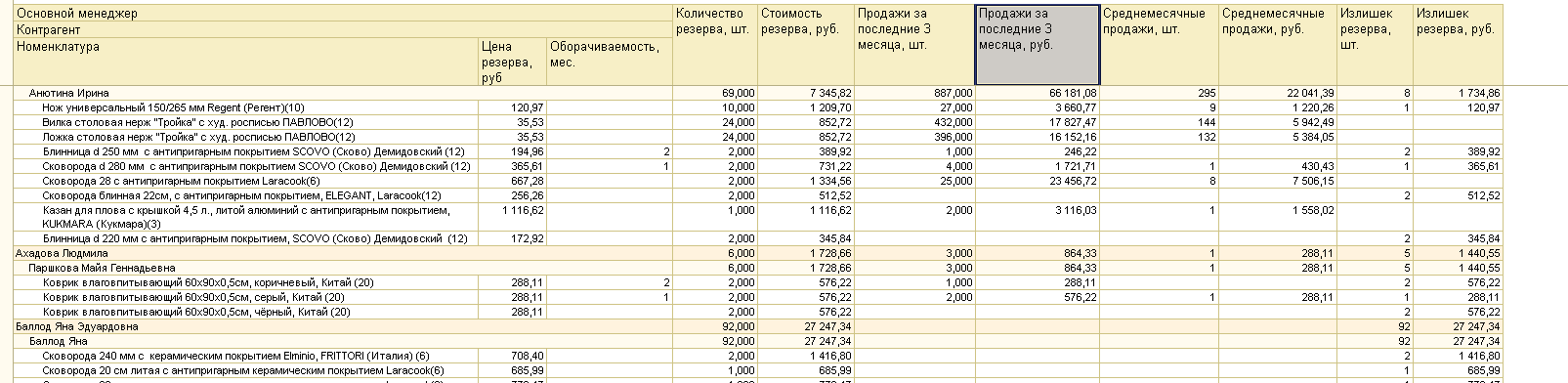 